City of Salem, Massachusetts     Office of the City ClerkIlene Simons						Room 1City Clerk						City Hall			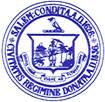 					February 18, 2021REVISED                                                      (correcting cents portion on $890,000.00)MEETING NOTICE AND AGENDAThe City Council Committee on Administration and Finance co-posted with the Committee of the Whole will meet remotely on Tuesday February 23, 2021 at 6:00 P.M. for the purpose of discussing:  $200,000.00 Appropriation for Essex St. Improvements and $890,000.00 to fund improvement project for water main on Highland Ave.Pursuant to Governor Baker’s March 12, 2020 Order Suspending Certain Provisions of the Open Meeting Law, G.L. c. 30A, §20, and the Governor’s March 15, 2020 Order imposing strict limitation on the number of people that may gather in one place, this meeting of the Committee on Administration and Finance co-posted with the Committee of the Whole will be conducted via remote participation to the greatest extent possible. Specific information and the general guidelines for remote participation by members of the public and/or parties with a right and/or requirement to attend this meeting can be found on the city’s website at www.salem.com.  No in-person attendance of members of the public will be permitted, but every effort will be made to ensure that the public can adequately access the proceedings in real time, via technological means. In the event that we are unable to do so, despite best efforts, we will post on the City of Salem’s website an audio or video recording, transcript, or other comprehensive record of proceedings as soon as possible after the meeting.Individuals may participate remotely in the meeting via a remote participation platform called Zoom.Please click the link below to join the webinar: https://us02web.zoom.us/j/88267024580?pwd=K0x5NzR3RXhRd3h2WmVIV29VVG1tUT09Password: 559846Or Telephone:    Dial          877 853 5257 (Toll Free) or 888 475 4499 (Toll Free)    Webinar ID: 882 6702 4580City of Salem City CouncilCommittee on Administration and Finance co-posted COWAgenda February 23, 2021Page 2 of 2“Persons requiring auxiliary aids and services for effective communication such as sign language interpreter, an assistive listening device, or print material in digital format or a reasonable modification in programs, services, policies, or activities, may contact the City of Salem ADA Coordinator at (978-619-5630) as soon as possible and no less than 2 business days before the meeting, program, or event.”AGENDA$200,000.00 Appropriation for Essex St. Improvements and $890,000.00 to fund improvement project for water main on Highland Ave.Very truly yours,ATTEST:							ILENE SIMONS								CITY CLERK“Know Your Rights Under the Open Meeting Law, M.G.L. c. 30A ss. 18-25, and City Ordinance Sections 2-2028 through 2-2033.”